Odběratel:Odběratel:Odběratel:Odběratel:Odběratel:Odběratel:Odběratel:Odběratel:Odběratel:Odběratel:Odběratel:Odběratel:Odběratel:Odběratel:Ústav fyziky atmosféry AV ČR, v. v. i.
Boční II 1401
141 00 PRAHA 4
Česká republikaÚstav fyziky atmosféry AV ČR, v. v. i.
Boční II 1401
141 00 PRAHA 4
Česká republikaÚstav fyziky atmosféry AV ČR, v. v. i.
Boční II 1401
141 00 PRAHA 4
Česká republikaÚstav fyziky atmosféry AV ČR, v. v. i.
Boční II 1401
141 00 PRAHA 4
Česká republikaÚstav fyziky atmosféry AV ČR, v. v. i.
Boční II 1401
141 00 PRAHA 4
Česká republikaÚstav fyziky atmosféry AV ČR, v. v. i.
Boční II 1401
141 00 PRAHA 4
Česká republikaÚstav fyziky atmosféry AV ČR, v. v. i.
Boční II 1401
141 00 PRAHA 4
Česká republikaÚstav fyziky atmosféry AV ČR, v. v. i.
Boční II 1401
141 00 PRAHA 4
Česká republikaÚstav fyziky atmosféry AV ČR, v. v. i.
Boční II 1401
141 00 PRAHA 4
Česká republikaÚstav fyziky atmosféry AV ČR, v. v. i.
Boční II 1401
141 00 PRAHA 4
Česká republikaÚstav fyziky atmosféry AV ČR, v. v. i.
Boční II 1401
141 00 PRAHA 4
Česká republikaÚstav fyziky atmosféry AV ČR, v. v. i.
Boční II 1401
141 00 PRAHA 4
Česká republikaÚstav fyziky atmosféry AV ČR, v. v. i.
Boční II 1401
141 00 PRAHA 4
Česká republikaÚstav fyziky atmosféry AV ČR, v. v. i.
Boční II 1401
141 00 PRAHA 4
Česká republikaPID:PID:PID:PID:PID:PID:PID:PID: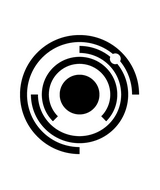 Ústav fyziky atmosféry AV ČR, v. v. i.
Boční II 1401
141 00 PRAHA 4
Česká republikaÚstav fyziky atmosféry AV ČR, v. v. i.
Boční II 1401
141 00 PRAHA 4
Česká republikaÚstav fyziky atmosféry AV ČR, v. v. i.
Boční II 1401
141 00 PRAHA 4
Česká republikaÚstav fyziky atmosféry AV ČR, v. v. i.
Boční II 1401
141 00 PRAHA 4
Česká republikaÚstav fyziky atmosféry AV ČR, v. v. i.
Boční II 1401
141 00 PRAHA 4
Česká republikaÚstav fyziky atmosféry AV ČR, v. v. i.
Boční II 1401
141 00 PRAHA 4
Česká republikaÚstav fyziky atmosféry AV ČR, v. v. i.
Boční II 1401
141 00 PRAHA 4
Česká republikaÚstav fyziky atmosféry AV ČR, v. v. i.
Boční II 1401
141 00 PRAHA 4
Česká republikaÚstav fyziky atmosféry AV ČR, v. v. i.
Boční II 1401
141 00 PRAHA 4
Česká republikaÚstav fyziky atmosféry AV ČR, v. v. i.
Boční II 1401
141 00 PRAHA 4
Česká republikaÚstav fyziky atmosféry AV ČR, v. v. i.
Boční II 1401
141 00 PRAHA 4
Česká republikaÚstav fyziky atmosféry AV ČR, v. v. i.
Boční II 1401
141 00 PRAHA 4
Česká republikaÚstav fyziky atmosféry AV ČR, v. v. i.
Boční II 1401
141 00 PRAHA 4
Česká republikaÚstav fyziky atmosféry AV ČR, v. v. i.
Boční II 1401
141 00 PRAHA 4
Česká republikaSmlouva:Smlouva:Smlouva:Smlouva:Smlouva:Smlouva:Smlouva:Smlouva:Ústav fyziky atmosféry AV ČR, v. v. i.
Boční II 1401
141 00 PRAHA 4
Česká republikaÚstav fyziky atmosféry AV ČR, v. v. i.
Boční II 1401
141 00 PRAHA 4
Česká republikaÚstav fyziky atmosféry AV ČR, v. v. i.
Boční II 1401
141 00 PRAHA 4
Česká republikaÚstav fyziky atmosféry AV ČR, v. v. i.
Boční II 1401
141 00 PRAHA 4
Česká republikaÚstav fyziky atmosféry AV ČR, v. v. i.
Boční II 1401
141 00 PRAHA 4
Česká republikaÚstav fyziky atmosféry AV ČR, v. v. i.
Boční II 1401
141 00 PRAHA 4
Česká republikaÚstav fyziky atmosféry AV ČR, v. v. i.
Boční II 1401
141 00 PRAHA 4
Česká republikaÚstav fyziky atmosféry AV ČR, v. v. i.
Boční II 1401
141 00 PRAHA 4
Česká republikaÚstav fyziky atmosféry AV ČR, v. v. i.
Boční II 1401
141 00 PRAHA 4
Česká republikaÚstav fyziky atmosféry AV ČR, v. v. i.
Boční II 1401
141 00 PRAHA 4
Česká republikaÚstav fyziky atmosféry AV ČR, v. v. i.
Boční II 1401
141 00 PRAHA 4
Česká republikaÚstav fyziky atmosféry AV ČR, v. v. i.
Boční II 1401
141 00 PRAHA 4
Česká republikaÚstav fyziky atmosféry AV ČR, v. v. i.
Boční II 1401
141 00 PRAHA 4
Česká republikaÚstav fyziky atmosféry AV ČR, v. v. i.
Boční II 1401
141 00 PRAHA 4
Česká republikaÚstav fyziky atmosféry AV ČR, v. v. i.
Boční II 1401
141 00 PRAHA 4
Česká republikaÚstav fyziky atmosféry AV ČR, v. v. i.
Boční II 1401
141 00 PRAHA 4
Česká republikaÚstav fyziky atmosféry AV ČR, v. v. i.
Boční II 1401
141 00 PRAHA 4
Česká republikaÚstav fyziky atmosféry AV ČR, v. v. i.
Boční II 1401
141 00 PRAHA 4
Česká republikaÚstav fyziky atmosféry AV ČR, v. v. i.
Boční II 1401
141 00 PRAHA 4
Česká republikaÚstav fyziky atmosféry AV ČR, v. v. i.
Boční II 1401
141 00 PRAHA 4
Česká republikaÚstav fyziky atmosféry AV ČR, v. v. i.
Boční II 1401
141 00 PRAHA 4
Česká republikaÚstav fyziky atmosféry AV ČR, v. v. i.
Boční II 1401
141 00 PRAHA 4
Česká republikaÚstav fyziky atmosféry AV ČR, v. v. i.
Boční II 1401
141 00 PRAHA 4
Česká republikaÚstav fyziky atmosféry AV ČR, v. v. i.
Boční II 1401
141 00 PRAHA 4
Česká republikaÚstav fyziky atmosféry AV ČR, v. v. i.
Boční II 1401
141 00 PRAHA 4
Česká republikaÚstav fyziky atmosféry AV ČR, v. v. i.
Boční II 1401
141 00 PRAHA 4
Česká republikaÚstav fyziky atmosféry AV ČR, v. v. i.
Boční II 1401
141 00 PRAHA 4
Česká republikaÚstav fyziky atmosféry AV ČR, v. v. i.
Boční II 1401
141 00 PRAHA 4
Česká republikaČíslo účtu:Číslo účtu:Číslo účtu:Číslo účtu:Číslo účtu:Číslo účtu:Číslo účtu:Číslo účtu:xxxxxxxxxxxxxxxxxxxxÚstav fyziky atmosféry AV ČR, v. v. i.
Boční II 1401
141 00 PRAHA 4
Česká republikaÚstav fyziky atmosféry AV ČR, v. v. i.
Boční II 1401
141 00 PRAHA 4
Česká republikaÚstav fyziky atmosféry AV ČR, v. v. i.
Boční II 1401
141 00 PRAHA 4
Česká republikaÚstav fyziky atmosféry AV ČR, v. v. i.
Boční II 1401
141 00 PRAHA 4
Česká republikaÚstav fyziky atmosféry AV ČR, v. v. i.
Boční II 1401
141 00 PRAHA 4
Česká republikaÚstav fyziky atmosféry AV ČR, v. v. i.
Boční II 1401
141 00 PRAHA 4
Česká republikaÚstav fyziky atmosféry AV ČR, v. v. i.
Boční II 1401
141 00 PRAHA 4
Česká republikaÚstav fyziky atmosféry AV ČR, v. v. i.
Boční II 1401
141 00 PRAHA 4
Česká republikaÚstav fyziky atmosféry AV ČR, v. v. i.
Boční II 1401
141 00 PRAHA 4
Česká republikaÚstav fyziky atmosféry AV ČR, v. v. i.
Boční II 1401
141 00 PRAHA 4
Česká republikaÚstav fyziky atmosféry AV ČR, v. v. i.
Boční II 1401
141 00 PRAHA 4
Česká republikaÚstav fyziky atmosféry AV ČR, v. v. i.
Boční II 1401
141 00 PRAHA 4
Česká republikaÚstav fyziky atmosféry AV ČR, v. v. i.
Boční II 1401
141 00 PRAHA 4
Česká republikaÚstav fyziky atmosféry AV ČR, v. v. i.
Boční II 1401
141 00 PRAHA 4
Česká republikaPeněžní ústav:Peněžní ústav:Peněžní ústav:Peněžní ústav:Peněžní ústav:Peněžní ústav:Peněžní ústav:Peněžní ústav:xxxxxxxxxxxxxxxxxxxxÚstav fyziky atmosféry AV ČR, v. v. i.
Boční II 1401
141 00 PRAHA 4
Česká republikaÚstav fyziky atmosféry AV ČR, v. v. i.
Boční II 1401
141 00 PRAHA 4
Česká republikaÚstav fyziky atmosféry AV ČR, v. v. i.
Boční II 1401
141 00 PRAHA 4
Česká republikaÚstav fyziky atmosféry AV ČR, v. v. i.
Boční II 1401
141 00 PRAHA 4
Česká republikaÚstav fyziky atmosféry AV ČR, v. v. i.
Boční II 1401
141 00 PRAHA 4
Česká republikaÚstav fyziky atmosféry AV ČR, v. v. i.
Boční II 1401
141 00 PRAHA 4
Česká republikaÚstav fyziky atmosféry AV ČR, v. v. i.
Boční II 1401
141 00 PRAHA 4
Česká republikaÚstav fyziky atmosféry AV ČR, v. v. i.
Boční II 1401
141 00 PRAHA 4
Česká republikaÚstav fyziky atmosféry AV ČR, v. v. i.
Boční II 1401
141 00 PRAHA 4
Česká republikaÚstav fyziky atmosféry AV ČR, v. v. i.
Boční II 1401
141 00 PRAHA 4
Česká republikaÚstav fyziky atmosféry AV ČR, v. v. i.
Boční II 1401
141 00 PRAHA 4
Česká republikaÚstav fyziky atmosféry AV ČR, v. v. i.
Boční II 1401
141 00 PRAHA 4
Česká republikaÚstav fyziky atmosféry AV ČR, v. v. i.
Boční II 1401
141 00 PRAHA 4
Česká republikaÚstav fyziky atmosféry AV ČR, v. v. i.
Boční II 1401
141 00 PRAHA 4
Česká republikaDodavatel:Dodavatel:Dodavatel:Dodavatel:Dodavatel:Dodavatel:Dodavatel:Dodavatel:Dodavatel:Dodavatel:DIČ:DIČ:DIČ:DIČ:CZ68378289CZ68378289CZ68378289CZ68378289IČ:IČ:IČ:6291367162913671629136716291367162913671629136716291367162913671DIČ:DIČ:CZ62913671CZ62913671CZ62913671IČ:IČ:IČ:IČ:68378289683782896837828968378289IČ:IČ:IČ:IČ:68378289683782896837828968378289IČ:IČ:IČ:IČ:68378289683782896837828968378289Konečný příjemce:Konečný příjemce:Konečný příjemce:Konečný příjemce:Konečný příjemce:Konečný příjemce:Konečný příjemce:Konečný příjemce:Konečný příjemce:Konečný příjemce:Konečný příjemce:Konečný příjemce:Konečný příjemce:Konečný příjemce:Konečný příjemce:Platnost objednávky do:Platnost objednávky do:Platnost objednávky do:Platnost objednávky do:Platnost objednávky do:Platnost objednávky do:Platnost objednávky do:Platnost objednávky do:Platnost objednávky do:Platnost objednávky do:31.12.201931.12.201931.12.2019Termín dodání:Termín dodání:Termín dodání:Termín dodání:Termín dodání:Termín dodání:Termín dodání:18.04.201918.04.201918.04.2019Forma úhrady:Forma úhrady:Forma úhrady:Forma úhrady:Forma úhrady:Forma úhrady:Forma úhrady:PříkazemPříkazemPříkazemForma úhrady:Forma úhrady:Forma úhrady:Forma úhrady:Forma úhrady:Forma úhrady:Forma úhrady:PříkazemPříkazemPříkazemForma úhrady:Forma úhrady:Forma úhrady:Forma úhrady:Forma úhrady:Forma úhrady:Forma úhrady:PříkazemPříkazemPříkazemTermín úhrady:Termín úhrady:Termín úhrady:Termín úhrady:Termín úhrady:Termín úhrady:Termín úhrady:Termín úhrady:Termín úhrady:Termín úhrady:Termín úhrady:Termín úhrady:Termín úhrady:Termín úhrady:Zpráva pro dodavatele:

Na fakturu vždy uvádějte číslo objednávky z hlavičky.
Žádáme Vás o písemné (elektronické) potvrzení akceptace objednávky.Zpráva pro dodavatele:

Na fakturu vždy uvádějte číslo objednávky z hlavičky.
Žádáme Vás o písemné (elektronické) potvrzení akceptace objednávky.Zpráva pro dodavatele:

Na fakturu vždy uvádějte číslo objednávky z hlavičky.
Žádáme Vás o písemné (elektronické) potvrzení akceptace objednávky.Zpráva pro dodavatele:

Na fakturu vždy uvádějte číslo objednávky z hlavičky.
Žádáme Vás o písemné (elektronické) potvrzení akceptace objednávky.Zpráva pro dodavatele:

Na fakturu vždy uvádějte číslo objednávky z hlavičky.
Žádáme Vás o písemné (elektronické) potvrzení akceptace objednávky.Zpráva pro dodavatele:

Na fakturu vždy uvádějte číslo objednávky z hlavičky.
Žádáme Vás o písemné (elektronické) potvrzení akceptace objednávky.Zpráva pro dodavatele:

Na fakturu vždy uvádějte číslo objednávky z hlavičky.
Žádáme Vás o písemné (elektronické) potvrzení akceptace objednávky.Zpráva pro dodavatele:

Na fakturu vždy uvádějte číslo objednávky z hlavičky.
Žádáme Vás o písemné (elektronické) potvrzení akceptace objednávky.Zpráva pro dodavatele:

Na fakturu vždy uvádějte číslo objednávky z hlavičky.
Žádáme Vás o písemné (elektronické) potvrzení akceptace objednávky.Zpráva pro dodavatele:

Na fakturu vždy uvádějte číslo objednávky z hlavičky.
Žádáme Vás o písemné (elektronické) potvrzení akceptace objednávky.Zpráva pro dodavatele:

Na fakturu vždy uvádějte číslo objednávky z hlavičky.
Žádáme Vás o písemné (elektronické) potvrzení akceptace objednávky.Zpráva pro dodavatele:

Na fakturu vždy uvádějte číslo objednávky z hlavičky.
Žádáme Vás o písemné (elektronické) potvrzení akceptace objednávky.Zpráva pro dodavatele:

Na fakturu vždy uvádějte číslo objednávky z hlavičky.
Žádáme Vás o písemné (elektronické) potvrzení akceptace objednávky.Zpráva pro dodavatele:

Na fakturu vždy uvádějte číslo objednávky z hlavičky.
Žádáme Vás o písemné (elektronické) potvrzení akceptace objednávky.Zpráva pro dodavatele:

Na fakturu vždy uvádějte číslo objednávky z hlavičky.
Žádáme Vás o písemné (elektronické) potvrzení akceptace objednávky.Zpráva pro dodavatele:

Na fakturu vždy uvádějte číslo objednávky z hlavičky.
Žádáme Vás o písemné (elektronické) potvrzení akceptace objednávky.Zpráva pro dodavatele:

Na fakturu vždy uvádějte číslo objednávky z hlavičky.
Žádáme Vás o písemné (elektronické) potvrzení akceptace objednávky.Zpráva pro dodavatele:

Na fakturu vždy uvádějte číslo objednávky z hlavičky.
Žádáme Vás o písemné (elektronické) potvrzení akceptace objednávky.Zpráva pro dodavatele:

Na fakturu vždy uvádějte číslo objednávky z hlavičky.
Žádáme Vás o písemné (elektronické) potvrzení akceptace objednávky.Zpráva pro dodavatele:

Na fakturu vždy uvádějte číslo objednávky z hlavičky.
Žádáme Vás o písemné (elektronické) potvrzení akceptace objednávky.Zpráva pro dodavatele:

Na fakturu vždy uvádějte číslo objednávky z hlavičky.
Žádáme Vás o písemné (elektronické) potvrzení akceptace objednávky.Zpráva pro dodavatele:

Na fakturu vždy uvádějte číslo objednávky z hlavičky.
Žádáme Vás o písemné (elektronické) potvrzení akceptace objednávky.Zpráva pro dodavatele:

Na fakturu vždy uvádějte číslo objednávky z hlavičky.
Žádáme Vás o písemné (elektronické) potvrzení akceptace objednávky.Zpráva pro dodavatele:

Na fakturu vždy uvádějte číslo objednávky z hlavičky.
Žádáme Vás o písemné (elektronické) potvrzení akceptace objednávky.Zpráva pro dodavatele:

Na fakturu vždy uvádějte číslo objednávky z hlavičky.
Žádáme Vás o písemné (elektronické) potvrzení akceptace objednávky.Zpráva pro dodavatele:

Na fakturu vždy uvádějte číslo objednávky z hlavičky.
Žádáme Vás o písemné (elektronické) potvrzení akceptace objednávky.Zpráva pro dodavatele:

Na fakturu vždy uvádějte číslo objednávky z hlavičky.
Žádáme Vás o písemné (elektronické) potvrzení akceptace objednávky.Zpráva pro dodavatele:

Na fakturu vždy uvádějte číslo objednávky z hlavičky.
Žádáme Vás o písemné (elektronické) potvrzení akceptace objednávky.Zpráva pro dodavatele:

Na fakturu vždy uvádějte číslo objednávky z hlavičky.
Žádáme Vás o písemné (elektronické) potvrzení akceptace objednávky.Zpráva pro dodavatele:

Na fakturu vždy uvádějte číslo objednávky z hlavičky.
Žádáme Vás o písemné (elektronické) potvrzení akceptace objednávky.Zpráva pro dodavatele:

Na fakturu vždy uvádějte číslo objednávky z hlavičky.
Žádáme Vás o písemné (elektronické) potvrzení akceptace objednávky.Zpráva pro dodavatele:

Na fakturu vždy uvádějte číslo objednávky z hlavičky.
Žádáme Vás o písemné (elektronické) potvrzení akceptace objednávky.Zpráva pro dodavatele:

Na fakturu vždy uvádějte číslo objednávky z hlavičky.
Žádáme Vás o písemné (elektronické) potvrzení akceptace objednávky.Zpráva pro dodavatele:

Na fakturu vždy uvádějte číslo objednávky z hlavičky.
Žádáme Vás o písemné (elektronické) potvrzení akceptace objednávky.Zpráva pro dodavatele:

Na fakturu vždy uvádějte číslo objednávky z hlavičky.
Žádáme Vás o písemné (elektronické) potvrzení akceptace objednávky.Zpráva pro dodavatele:

Na fakturu vždy uvádějte číslo objednávky z hlavičky.
Žádáme Vás o písemné (elektronické) potvrzení akceptace objednávky.Položkový rozpis:Položkový rozpis:Položkový rozpis:Položkový rozpis:Položkový rozpis:Položkový rozpis:Položkový rozpis:Položkový rozpis:Položkový rozpis:Položkový rozpis:Položkový rozpis:Položkový rozpis:Položkový rozpis:Položkový rozpis:Položkový rozpis:Položkový rozpis:Položkový rozpis:Položkový rozpis:Položkový rozpis:Položkový rozpis:Položkový rozpis:Položkový rozpis:Položkový rozpis:Položkový rozpis:Položkový rozpis:Položkový rozpis:Položkový rozpis:Položkový rozpis:Položkový rozpis:Položkový rozpis:Položkový rozpis:Položkový rozpis:Položkový rozpis:Položkový rozpis:Položkový rozpis:Položkový rozpis:PoložkaPoložkaPoložkaPoložkaPoložkaPoložkaPoložkaPoložkaPoložkaPoložkaPoložkaPoložkaPoložkaPoložkaPoložkaPoložkaPoložkaPoložkaPoložkaPoložkaPoložkaPoložkaPoložkaPoložkaPoložkaPoložkaPoložkaPoložkaPoložkaPoložkaPoložkaPoložkaPoložkaPoložkaPoložkaMnožstvíMnožstvíMnožstvíMnožstvíMnožstvíMJMJMJMJMJCena/MJ vč. DPHCena/MJ vč. DPHCena/MJ vč. DPHCena/MJ vč. DPHCena/MJ vč. DPHCena/MJ vč. DPHCena/MJ vč. DPHCena/MJ vč. DPHCena/MJ vč. DPHCelkem s DPHCelkem s DPHCelkem s DPHCelkem s DPHCelkem s DPHCelkem s DPHCelkem s DPHObjednávka stravenek v hodnotě 100 KčObjednávka stravenek v hodnotě 100 KčObjednávka stravenek v hodnotě 100 KčObjednávka stravenek v hodnotě 100 KčObjednávka stravenek v hodnotě 100 KčObjednávka stravenek v hodnotě 100 KčObjednávka stravenek v hodnotě 100 KčObjednávka stravenek v hodnotě 100 KčObjednávka stravenek v hodnotě 100 KčObjednávka stravenek v hodnotě 100 KčObjednávka stravenek v hodnotě 100 KčObjednávka stravenek v hodnotě 100 KčObjednávka stravenek v hodnotě 100 KčObjednávka stravenek v hodnotě 100 KčObjednávka stravenek v hodnotě 100 KčObjednávka stravenek v hodnotě 100 KčObjednávka stravenek v hodnotě 100 KčObjednávka stravenek v hodnotě 100 KčObjednávka stravenek v hodnotě 100 KčObjednávka stravenek v hodnotě 100 KčObjednávka stravenek v hodnotě 100 KčObjednávka stravenek v hodnotě 100 KčObjednávka stravenek v hodnotě 100 KčObjednávka stravenek v hodnotě 100 KčObjednávka stravenek v hodnotě 100 KčObjednávka stravenek v hodnotě 100 KčObjednávka stravenek v hodnotě 100 KčObjednávka stravenek v hodnotě 100 KčObjednávka stravenek v hodnotě 100 KčObjednávka stravenek v hodnotě 100 KčObjednávka stravenek v hodnotě 100 KčObjednávka stravenek v hodnotě 100 KčObjednávka stravenek v hodnotě 100 KčObjednávka stravenek v hodnotě 100 KčObjednávka stravenek v hodnotě 100 KčManipulační poplatekManipulační poplatekManipulační poplatekManipulační poplatekManipulační poplatekManipulační poplatekManipulační poplatekManipulační poplatekManipulační poplatekManipulační poplatekManipulační poplatekManipulační poplatekManipulační poplatekManipulační poplatekManipulační poplatekManipulační poplatekManipulační poplatekManipulační poplatekManipulační poplatekManipulační poplatekManipulační poplatekManipulační poplatekManipulační poplatekManipulační poplatekManipulační poplatekManipulační poplatekManipulační poplatekManipulační poplatekManipulační poplatekManipulační poplatekManipulační poplatekManipulační poplatekManipulační poplatekManipulační poplatekManipulační poplatekCelkem:Celkem:Celkem:420 242.00420 242.00420 242.00420 242.00420 242.00KčKč420 242.00420 242.00420 242.00420 242.00420 242.00KčKčPředpokládaná cena celkem:Předpokládaná cena celkem:Předpokládaná cena celkem:Předpokládaná cena celkem:Předpokládaná cena celkem:Předpokládaná cena celkem:Předpokládaná cena celkem:Předpokládaná cena celkem:Předpokládaná cena celkem:Předpokládaná cena celkem:Předpokládaná cena celkem:Předpokládaná cena celkem:Předpokládaná cena celkem:Předpokládaná cena celkem:Předpokládaná cena celkem:Předpokládaná cena celkem:Předpokládaná cena celkem:Předpokládaná cena celkem:Předpokládaná cena celkem:Předpokládaná cena celkem:Předpokládaná cena celkem:Předpokládaná cena celkem:Datum vystavení:Datum vystavení:Datum vystavení:Datum vystavení:Datum vystavení:Datum vystavení:Datum vystavení:Datum vystavení:Datum vystavení:Datum vystavení:Datum vystavení:16.04.201916.04.201916.04.201916.04.201916.04.201916.04.201916.04.201916.04.201916.04.2019Vystavil:Vystavil:Vystavil:Vystavil:Vystavil:Vystavil:Vystavil:Vystavil:Vystavil:Vystavil:Vystavil:Vystavil:Vystavil:Vystavil:xxxxXxxxXxxxXxxxXxxxXxxxXxxxXxxxXxxxXxxxXxxxXxxxXxxxXxxxXxxxXxxxXxxxXxxxXxxxXxxxXxxxXxxxXxxxXxxxXxxxRazítko, podpisRazítko, podpisRazítko, podpisRazítko, podpisRazítko, podpisRazítko, podpisRazítko, podpisRazítko, podpisRazítko, podpisRazítko, podpisRazítko, podpisSmluvní doložka: 

Ústav fyziky atmosféry AV ČR, v. v. i. (dále jen "ÚFA") prohlašuje, že patří mezi povinné subjekty ve smyslu § 2 odst. 1 písm. e) zákona č. 340/2015 Sb., o zvláštních podmínkách účinnosti některých smluv, uveřejňování těchto smluv a o registru smluv (zákon o registru smluv). V případě, že tato objednávka podléhá zveřejnění podle zákona o reSmluvní doložka: 

Ústav fyziky atmosféry AV ČR, v. v. i. (dále jen "ÚFA") prohlašuje, že patří mezi povinné subjekty ve smyslu § 2 odst. 1 písm. e) zákona č. 340/2015 Sb., o zvláštních podmínkách účinnosti některých smluv, uveřejňování těchto smluv a o registru smluv (zákon o registru smluv). V případě, že tato objednávka podléhá zveřejnění podle zákona o reSmluvní doložka: 

Ústav fyziky atmosféry AV ČR, v. v. i. (dále jen "ÚFA") prohlašuje, že patří mezi povinné subjekty ve smyslu § 2 odst. 1 písm. e) zákona č. 340/2015 Sb., o zvláštních podmínkách účinnosti některých smluv, uveřejňování těchto smluv a o registru smluv (zákon o registru smluv). V případě, že tato objednávka podléhá zveřejnění podle zákona o reSmluvní doložka: 

Ústav fyziky atmosféry AV ČR, v. v. i. (dále jen "ÚFA") prohlašuje, že patří mezi povinné subjekty ve smyslu § 2 odst. 1 písm. e) zákona č. 340/2015 Sb., o zvláštních podmínkách účinnosti některých smluv, uveřejňování těchto smluv a o registru smluv (zákon o registru smluv). V případě, že tato objednávka podléhá zveřejnění podle zákona o reSmluvní doložka: 

Ústav fyziky atmosféry AV ČR, v. v. i. (dále jen "ÚFA") prohlašuje, že patří mezi povinné subjekty ve smyslu § 2 odst. 1 písm. e) zákona č. 340/2015 Sb., o zvláštních podmínkách účinnosti některých smluv, uveřejňování těchto smluv a o registru smluv (zákon o registru smluv). V případě, že tato objednávka podléhá zveřejnění podle zákona o reSmluvní doložka: 

Ústav fyziky atmosféry AV ČR, v. v. i. (dále jen "ÚFA") prohlašuje, že patří mezi povinné subjekty ve smyslu § 2 odst. 1 písm. e) zákona č. 340/2015 Sb., o zvláštních podmínkách účinnosti některých smluv, uveřejňování těchto smluv a o registru smluv (zákon o registru smluv). V případě, že tato objednávka podléhá zveřejnění podle zákona o reSmluvní doložka: 

Ústav fyziky atmosféry AV ČR, v. v. i. (dále jen "ÚFA") prohlašuje, že patří mezi povinné subjekty ve smyslu § 2 odst. 1 písm. e) zákona č. 340/2015 Sb., o zvláštních podmínkách účinnosti některých smluv, uveřejňování těchto smluv a o registru smluv (zákon o registru smluv). V případě, že tato objednávka podléhá zveřejnění podle zákona o reSmluvní doložka: 

Ústav fyziky atmosféry AV ČR, v. v. i. (dále jen "ÚFA") prohlašuje, že patří mezi povinné subjekty ve smyslu § 2 odst. 1 písm. e) zákona č. 340/2015 Sb., o zvláštních podmínkách účinnosti některých smluv, uveřejňování těchto smluv a o registru smluv (zákon o registru smluv). V případě, že tato objednávka podléhá zveřejnění podle zákona o reSmluvní doložka: 

Ústav fyziky atmosféry AV ČR, v. v. i. (dále jen "ÚFA") prohlašuje, že patří mezi povinné subjekty ve smyslu § 2 odst. 1 písm. e) zákona č. 340/2015 Sb., o zvláštních podmínkách účinnosti některých smluv, uveřejňování těchto smluv a o registru smluv (zákon o registru smluv). V případě, že tato objednávka podléhá zveřejnění podle zákona o reSmluvní doložka: 

Ústav fyziky atmosféry AV ČR, v. v. i. (dále jen "ÚFA") prohlašuje, že patří mezi povinné subjekty ve smyslu § 2 odst. 1 písm. e) zákona č. 340/2015 Sb., o zvláštních podmínkách účinnosti některých smluv, uveřejňování těchto smluv a o registru smluv (zákon o registru smluv). V případě, že tato objednávka podléhá zveřejnění podle zákona o reSmluvní doložka: 

Ústav fyziky atmosféry AV ČR, v. v. i. (dále jen "ÚFA") prohlašuje, že patří mezi povinné subjekty ve smyslu § 2 odst. 1 písm. e) zákona č. 340/2015 Sb., o zvláštních podmínkách účinnosti některých smluv, uveřejňování těchto smluv a o registru smluv (zákon o registru smluv). V případě, že tato objednávka podléhá zveřejnění podle zákona o reSmluvní doložka: 

Ústav fyziky atmosféry AV ČR, v. v. i. (dále jen "ÚFA") prohlašuje, že patří mezi povinné subjekty ve smyslu § 2 odst. 1 písm. e) zákona č. 340/2015 Sb., o zvláštních podmínkách účinnosti některých smluv, uveřejňování těchto smluv a o registru smluv (zákon o registru smluv). V případě, že tato objednávka podléhá zveřejnění podle zákona o reSmluvní doložka: 

Ústav fyziky atmosféry AV ČR, v. v. i. (dále jen "ÚFA") prohlašuje, že patří mezi povinné subjekty ve smyslu § 2 odst. 1 písm. e) zákona č. 340/2015 Sb., o zvláštních podmínkách účinnosti některých smluv, uveřejňování těchto smluv a o registru smluv (zákon o registru smluv). V případě, že tato objednávka podléhá zveřejnění podle zákona o reSmluvní doložka: 

Ústav fyziky atmosféry AV ČR, v. v. i. (dále jen "ÚFA") prohlašuje, že patří mezi povinné subjekty ve smyslu § 2 odst. 1 písm. e) zákona č. 340/2015 Sb., o zvláštních podmínkách účinnosti některých smluv, uveřejňování těchto smluv a o registru smluv (zákon o registru smluv). V případě, že tato objednávka podléhá zveřejnění podle zákona o reSmluvní doložka: 

Ústav fyziky atmosféry AV ČR, v. v. i. (dále jen "ÚFA") prohlašuje, že patří mezi povinné subjekty ve smyslu § 2 odst. 1 písm. e) zákona č. 340/2015 Sb., o zvláštních podmínkách účinnosti některých smluv, uveřejňování těchto smluv a o registru smluv (zákon o registru smluv). V případě, že tato objednávka podléhá zveřejnění podle zákona o reSmluvní doložka: 

Ústav fyziky atmosféry AV ČR, v. v. i. (dále jen "ÚFA") prohlašuje, že patří mezi povinné subjekty ve smyslu § 2 odst. 1 písm. e) zákona č. 340/2015 Sb., o zvláštních podmínkách účinnosti některých smluv, uveřejňování těchto smluv a o registru smluv (zákon o registru smluv). V případě, že tato objednávka podléhá zveřejnění podle zákona o reSmluvní doložka: 

Ústav fyziky atmosféry AV ČR, v. v. i. (dále jen "ÚFA") prohlašuje, že patří mezi povinné subjekty ve smyslu § 2 odst. 1 písm. e) zákona č. 340/2015 Sb., o zvláštních podmínkách účinnosti některých smluv, uveřejňování těchto smluv a o registru smluv (zákon o registru smluv). V případě, že tato objednávka podléhá zveřejnění podle zákona o reSmluvní doložka: 

Ústav fyziky atmosféry AV ČR, v. v. i. (dále jen "ÚFA") prohlašuje, že patří mezi povinné subjekty ve smyslu § 2 odst. 1 písm. e) zákona č. 340/2015 Sb., o zvláštních podmínkách účinnosti některých smluv, uveřejňování těchto smluv a o registru smluv (zákon o registru smluv). V případě, že tato objednávka podléhá zveřejnění podle zákona o reSmluvní doložka: 

Ústav fyziky atmosféry AV ČR, v. v. i. (dále jen "ÚFA") prohlašuje, že patří mezi povinné subjekty ve smyslu § 2 odst. 1 písm. e) zákona č. 340/2015 Sb., o zvláštních podmínkách účinnosti některých smluv, uveřejňování těchto smluv a o registru smluv (zákon o registru smluv). V případě, že tato objednávka podléhá zveřejnění podle zákona o reSmluvní doložka: 

Ústav fyziky atmosféry AV ČR, v. v. i. (dále jen "ÚFA") prohlašuje, že patří mezi povinné subjekty ve smyslu § 2 odst. 1 písm. e) zákona č. 340/2015 Sb., o zvláštních podmínkách účinnosti některých smluv, uveřejňování těchto smluv a o registru smluv (zákon o registru smluv). V případě, že tato objednávka podléhá zveřejnění podle zákona o reSmluvní doložka: 

Ústav fyziky atmosféry AV ČR, v. v. i. (dále jen "ÚFA") prohlašuje, že patří mezi povinné subjekty ve smyslu § 2 odst. 1 písm. e) zákona č. 340/2015 Sb., o zvláštních podmínkách účinnosti některých smluv, uveřejňování těchto smluv a o registru smluv (zákon o registru smluv). V případě, že tato objednávka podléhá zveřejnění podle zákona o reSmluvní doložka: 

Ústav fyziky atmosféry AV ČR, v. v. i. (dále jen "ÚFA") prohlašuje, že patří mezi povinné subjekty ve smyslu § 2 odst. 1 písm. e) zákona č. 340/2015 Sb., o zvláštních podmínkách účinnosti některých smluv, uveřejňování těchto smluv a o registru smluv (zákon o registru smluv). V případě, že tato objednávka podléhá zveřejnění podle zákona o reSmluvní doložka: 

Ústav fyziky atmosféry AV ČR, v. v. i. (dále jen "ÚFA") prohlašuje, že patří mezi povinné subjekty ve smyslu § 2 odst. 1 písm. e) zákona č. 340/2015 Sb., o zvláštních podmínkách účinnosti některých smluv, uveřejňování těchto smluv a o registru smluv (zákon o registru smluv). V případě, že tato objednávka podléhá zveřejnění podle zákona o reSmluvní doložka: 

Ústav fyziky atmosféry AV ČR, v. v. i. (dále jen "ÚFA") prohlašuje, že patří mezi povinné subjekty ve smyslu § 2 odst. 1 písm. e) zákona č. 340/2015 Sb., o zvláštních podmínkách účinnosti některých smluv, uveřejňování těchto smluv a o registru smluv (zákon o registru smluv). V případě, že tato objednávka podléhá zveřejnění podle zákona o reSmluvní doložka: 

Ústav fyziky atmosféry AV ČR, v. v. i. (dále jen "ÚFA") prohlašuje, že patří mezi povinné subjekty ve smyslu § 2 odst. 1 písm. e) zákona č. 340/2015 Sb., o zvláštních podmínkách účinnosti některých smluv, uveřejňování těchto smluv a o registru smluv (zákon o registru smluv). V případě, že tato objednávka podléhá zveřejnění podle zákona o reSmluvní doložka: 

Ústav fyziky atmosféry AV ČR, v. v. i. (dále jen "ÚFA") prohlašuje, že patří mezi povinné subjekty ve smyslu § 2 odst. 1 písm. e) zákona č. 340/2015 Sb., o zvláštních podmínkách účinnosti některých smluv, uveřejňování těchto smluv a o registru smluv (zákon o registru smluv). V případě, že tato objednávka podléhá zveřejnění podle zákona o reSmluvní doložka: 

Ústav fyziky atmosféry AV ČR, v. v. i. (dále jen "ÚFA") prohlašuje, že patří mezi povinné subjekty ve smyslu § 2 odst. 1 písm. e) zákona č. 340/2015 Sb., o zvláštních podmínkách účinnosti některých smluv, uveřejňování těchto smluv a o registru smluv (zákon o registru smluv). V případě, že tato objednávka podléhá zveřejnění podle zákona o reSmluvní doložka: 

Ústav fyziky atmosféry AV ČR, v. v. i. (dále jen "ÚFA") prohlašuje, že patří mezi povinné subjekty ve smyslu § 2 odst. 1 písm. e) zákona č. 340/2015 Sb., o zvláštních podmínkách účinnosti některých smluv, uveřejňování těchto smluv a o registru smluv (zákon o registru smluv). V případě, že tato objednávka podléhá zveřejnění podle zákona o reSmluvní doložka: 

Ústav fyziky atmosféry AV ČR, v. v. i. (dále jen "ÚFA") prohlašuje, že patří mezi povinné subjekty ve smyslu § 2 odst. 1 písm. e) zákona č. 340/2015 Sb., o zvláštních podmínkách účinnosti některých smluv, uveřejňování těchto smluv a o registru smluv (zákon o registru smluv). V případě, že tato objednávka podléhá zveřejnění podle zákona o reSmluvní doložka: 

Ústav fyziky atmosféry AV ČR, v. v. i. (dále jen "ÚFA") prohlašuje, že patří mezi povinné subjekty ve smyslu § 2 odst. 1 písm. e) zákona č. 340/2015 Sb., o zvláštních podmínkách účinnosti některých smluv, uveřejňování těchto smluv a o registru smluv (zákon o registru smluv). V případě, že tato objednávka podléhá zveřejnění podle zákona o reSmluvní doložka: 

Ústav fyziky atmosféry AV ČR, v. v. i. (dále jen "ÚFA") prohlašuje, že patří mezi povinné subjekty ve smyslu § 2 odst. 1 písm. e) zákona č. 340/2015 Sb., o zvláštních podmínkách účinnosti některých smluv, uveřejňování těchto smluv a o registru smluv (zákon o registru smluv). V případě, že tato objednávka podléhá zveřejnění podle zákona o reSmluvní doložka: 

Ústav fyziky atmosféry AV ČR, v. v. i. (dále jen "ÚFA") prohlašuje, že patří mezi povinné subjekty ve smyslu § 2 odst. 1 písm. e) zákona č. 340/2015 Sb., o zvláštních podmínkách účinnosti některých smluv, uveřejňování těchto smluv a o registru smluv (zákon o registru smluv). V případě, že tato objednávka podléhá zveřejnění podle zákona o reSmluvní doložka: 

Ústav fyziky atmosféry AV ČR, v. v. i. (dále jen "ÚFA") prohlašuje, že patří mezi povinné subjekty ve smyslu § 2 odst. 1 písm. e) zákona č. 340/2015 Sb., o zvláštních podmínkách účinnosti některých smluv, uveřejňování těchto smluv a o registru smluv (zákon o registru smluv). V případě, že tato objednávka podléhá zveřejnění podle zákona o reSmluvní doložka: 

Ústav fyziky atmosféry AV ČR, v. v. i. (dále jen "ÚFA") prohlašuje, že patří mezi povinné subjekty ve smyslu § 2 odst. 1 písm. e) zákona č. 340/2015 Sb., o zvláštních podmínkách účinnosti některých smluv, uveřejňování těchto smluv a o registru smluv (zákon o registru smluv). V případě, že tato objednávka podléhá zveřejnění podle zákona o reSmluvní doložka: 

Ústav fyziky atmosféry AV ČR, v. v. i. (dále jen "ÚFA") prohlašuje, že patří mezi povinné subjekty ve smyslu § 2 odst. 1 písm. e) zákona č. 340/2015 Sb., o zvláštních podmínkách účinnosti některých smluv, uveřejňování těchto smluv a o registru smluv (zákon o registru smluv). V případě, že tato objednávka podléhá zveřejnění podle zákona o reSmluvní doložka: 

Ústav fyziky atmosféry AV ČR, v. v. i. (dále jen "ÚFA") prohlašuje, že patří mezi povinné subjekty ve smyslu § 2 odst. 1 písm. e) zákona č. 340/2015 Sb., o zvláštních podmínkách účinnosti některých smluv, uveřejňování těchto smluv a o registru smluv (zákon o registru smluv). V případě, že tato objednávka podléhá zveřejnění podle zákona o reSmluvní doložka: 

Ústav fyziky atmosféry AV ČR, v. v. i. (dále jen "ÚFA") prohlašuje, že patří mezi povinné subjekty ve smyslu § 2 odst. 1 písm. e) zákona č. 340/2015 Sb., o zvláštních podmínkách účinnosti některých smluv, uveřejňování těchto smluv a o registru smluv (zákon o registru smluv). V případě, že tato objednávka podléhá zveřejnění podle zákona o reSmluvní doložka: 

Ústav fyziky atmosféry AV ČR, v. v. i. (dále jen "ÚFA") prohlašuje, že patří mezi povinné subjekty ve smyslu § 2 odst. 1 písm. e) zákona č. 340/2015 Sb., o zvláštních podmínkách účinnosti některých smluv, uveřejňování těchto smluv a o registru smluv (zákon o registru smluv). V případě, že tato objednávka podléhá zveřejnění podle zákona o reSmluvní doložka: 

Ústav fyziky atmosféry AV ČR, v. v. i. (dále jen "ÚFA") prohlašuje, že patří mezi povinné subjekty ve smyslu § 2 odst. 1 písm. e) zákona č. 340/2015 Sb., o zvláštních podmínkách účinnosti některých smluv, uveřejňování těchto smluv a o registru smluv (zákon o registru smluv). V případě, že tato objednávka podléhá zveřejnění podle zákona o re